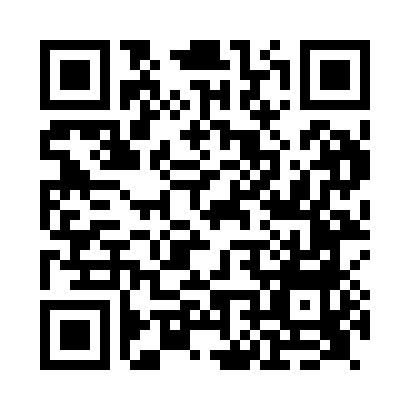 Prayer times for Harrow, Greater London, UKWed 1 May 2024 - Fri 31 May 2024High Latitude Method: Angle Based RulePrayer Calculation Method: Islamic Society of North AmericaAsar Calculation Method: HanafiPrayer times provided by https://www.salahtimes.comDateDayFajrSunriseDhuhrAsrMaghribIsha1Wed3:355:3212:586:068:2610:232Thu3:325:3012:586:078:2710:263Fri3:295:2812:586:088:2910:294Sat3:275:2712:586:098:3010:315Sun3:245:2512:586:108:3210:346Mon3:215:2312:586:118:3410:377Tue3:185:2112:586:128:3510:408Wed3:155:2012:586:138:3710:439Thu3:125:1812:586:148:3810:4510Fri3:095:1612:586:158:4010:4811Sat3:065:1512:586:158:4210:5012Sun3:065:1312:586:168:4310:5113Mon3:055:1212:586:178:4510:5114Tue3:045:1012:586:188:4610:5215Wed3:035:0912:586:198:4810:5316Thu3:035:0712:586:208:4910:5417Fri3:025:0612:586:218:5110:5418Sat3:015:0412:586:228:5210:5519Sun3:015:0312:586:238:5410:5620Mon3:005:0212:586:238:5510:5721Tue2:595:0012:586:248:5610:5722Wed2:594:5912:586:258:5810:5823Thu2:584:5812:586:268:5910:5924Fri2:584:5712:586:279:0011:0025Sat2:574:5612:586:279:0211:0026Sun2:574:5512:596:289:0311:0127Mon2:564:5412:596:299:0411:0228Tue2:564:5312:596:309:0511:0229Wed2:554:5212:596:309:0711:0330Thu2:554:5112:596:319:0811:0431Fri2:554:5012:596:329:0911:04